ОРГКОМИТЕТ КОНФЕРЕНЦИИ1.Фамилия, имя, отчество автора (авторов) _________________________________________2. Ученая степень, звание_________________________________________3. Должность_________________________________________4. Организация_________________________________________5. Адрес организации_________________________________________6. E-mail: _________________________________________7. Телефон (ватсап) ________________________________________8. Название доклада_______________________________________9. Секция _________________________________________10. Форма участия (нужное подчеркнуть):- Очное / дистанционное ZOOM выступление с докладом на секции;- Публикация статьи без личного участия;- Участие на платформе ZOOM, как слушатель.Дата подачи заявки:«____»____________ 2023 г. _________________________                          (подпись)                                        Контактная информация:Брель-Киселева Инна Михайловна8(+7)-700-430-03-63;Е-mаіl: tppzh.kafedra@mail.ruЗаранее благодарим за проявленный интерес!
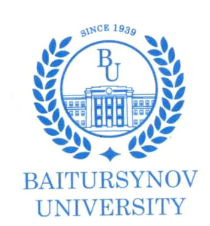 ИНФОРМАЦИОННОЕПИСЬМО-ПРИГЛАШЕНИЕ      7 декабря 2023 года VI Международнаянаучно-практическая конференция«Современные проблемы зоотехнии», посвящённая памяти доктора сельскохозяйственных наук, профессора Муслимова Бакытжана МуслимовичаКостанай, 2023Уважаемые коллеги!Костанайский региональный университет имени А. Байтурсынова и кафедра продовольственной безопасности и биотехнологии приглашают принять участие в работе очередной VI Международной научно-практической конференции «Современные проблемы зоотехнии», посвящённой памяти доктора сельскохозяйственных наук, профессора Муслимова Бакытжана Муслимовича.Конференция будет проходить 7 декабря 2023 года офлайн (по адресу: г.Костанай, проспект Абая 28/3, Sмарт-центр), онлайн на платформе ZOOM (Идентификатор и код будут дополнительно оповещены участникам). Начало конференции в 10.00ч. Начало работы в секциях в 11.30ч.Публикация статьи бесплатно. В рамках конференции планируются: пленарное заседание, дискуссионные площадки по обозначенным секциям:Планируемые секции конференции:Условия участияДля участия в работе конференции необходимо до 1 декабря 2023 года прислать в оргкомитет заявку, текст статьи. Материалы конференции, прошедших процедуру рецензирования, будут опубликованы в сборнике с последующим присвоением индекса ISBN и размещением их в электронном открытом доступе.Рабочие языки конференции – казахский, русский.Публикация материалов конференцииДля своевременного издания статьи необходимо представить заявку (по прилагаемой форме) и отправить статью по электронному адресу:Е-mаіl: tppzh.kafedra@mail.ruОбъем статьи до 5 страниц компьютерного текста, включая таблицы и рисунки. Шрифт TimesNewRoman. Размер шрифта 14 пт, межстрочный интервал – 1; поля: слева – 3 см, справа, сверху, снизу – 2 см. Отступы (красная строка) и пробелы вначале нового абзаца (1 см), а также перенос слов, использование жирного шрифта, подчеркивание не допускаются. Таблицы и рисунки должны быть вставлены в текст, пронумерованы и подписаны, общее количество рисунков и таблиц в статье должно быть не более трех. Подписи к рисункам делаются под ними, к таблицам – над ними, по левому краю. Ссылки на литературу (не более 6 источников) указывать цифрой в квадратных скобках. Список нумеровать в порядке упоминания. Заголовок «Литература» размещать по центру страницы.В начале статьи указывается УДК (выравнивание по левому краю), на следующей строке – название доклада заглавными буквами (выравнивание по центру, шрифт обычный). На следующей строке, по правому краю – фамилия, инициалы автора(ов) курсивом; на следующей, по правому краю – название учреждения, город, страна, e-mail; далее через отступ (Enter) курсивом краткая аннотация к статье и ниже после отступа (интервал) – основной текст.Не принимаются к публикации тексты, не прошедшие проверку на Антиплагиат (менее 70 % новизны) и не соответствующие теме конференции.В электронном варианте каждая статья должна быть предоставлена отдельным файлом. Имя файла – фамилия первого автора, (например: Иванов_статья.doc).Материалы, поступившие позже указанного срока, либо не соответствующие указанным требованиям, к публикации не принимаются и не рассматриваются.В ответ вы должны получить письмо (в течение 7 дней) с подтверждением того, что ваша заявка принята, если Вы не получили ответ, то просим связаться с нами по электронной почте: tppzh.kafedra@mail.ruУДК ….РОСТ И РАЗВИТИЕ ТЕЛОКРАЗНЫХ ГЕНОТИПОВИванов И.И.НАО «Костанайский региональный университет имени А. Байтурсынова», г. Костанай, Казахстан, ivanov@mail.ruАннотация (до 3-4 предложений)Основной текст …  …  …  … …Литература:Уважаемые коллеги!Конференция ориентирована на ученых, магистрантов, докторантов, аспирантов, преподавателей и иных заинтересованных лиц.Участвовать в мероприятии могут все желающие.Куанышбаев Сеитбек БекеновичПредседательПредседатель Правления -Ректор КРУ имени А.Байтурсынова, доктор географических наук, профессорПредседательПредседатель Правления -Ректор КРУ имени А.Байтурсынова, доктор географических наук, профессорБрель-Киселева Инна МихайловнаЗаместитель председателяи.о. зав. кафедрой продовольственной безопасности и биотехнологии, кандидат сельскохозяйственных наук Заместитель председателяи.о. зав. кафедрой продовольственной безопасности и биотехнологии, кандидат сельскохозяйственных наук Члены рабочей группы организационного комитета конференции:Члены рабочей группы организационного комитета конференции:Члены рабочей группы организационного комитета конференции:Коваль Андрей ПетровичКоваль Андрей ПетровичИ.о. начальника УНиК, кандидат экономических наукНугманов Алмабек БатыржановичНугманов Алмабек Батыржановичи.о. декана факультета сельскохозяйственных наук; ассоциированный профессор кафедры агрономии Папуша Наталья ВладимировнаПапуша Наталья Владимировнаассоциированный профессор кафедры продовольственной безопасности и биотехнологии, кандидат сельскохозяйственных наук Аубакиров Марат ЖаксылыковичАубакиров Марат Жаксылыковичзаведующий кафедрой ветеринарной медицины, ассоциированный профессор Секретарь оргкомитета  конференции:Секретарь оргкомитета  конференции:Секретарь оргкомитета  конференции:Кубекова Бахыт ЖанайдаровнаКубекова Бахыт Жанайдаровнастарший преподаватель  кафедры продовольственной безопасности и биотехнологии, магистр сельскохозяйственных наук123Секция 1. Сельскохозяйственные наукиСекция 2. Ветеринарные наукиСекция 3. Другие науки